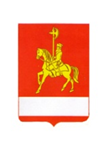 АДМИНИСТРАЦИЯ КАРАТУЗСКОГО РАЙОНА                                         ПОСТАНОВЛЕНИЕ19.05.2021                                       с. Каратузское                                     № 380-пОб утверждении распределения средств иных межбюджетных трансфертов на обустройство участков улично-дорожной сети вблизи образовательных организаций для обеспечения безопасности дорожного движения за счет средств дорожного фонда Красноярского края на 2021 годВ соответствии с постановлением Правительства Красноярского края от 30.09.2015 № 495-п «Об утверждении Правил формирования, предоставления и распределения субсидий из краевого бюджета бюджетам муниципальных образований Красноярского края», Порядком предоставления и распределения субсидий бюджетам муниципальных образований на реализацию мероприятий, направленных на повышение безопасности дорожного движения, за счет средств дорожного фонда Красноярского края, утвержденным постановлением Правительства Красноярского края от 20.04.2020 № 250-п, со статьями 142, 142.4 Бюджетного кодекса Российской Федерации, руководствуясь Уставом муниципального образования «Каратузский район» , ПОСТАНОВЛЯЮ:       1. Утвердить распределение иных межбюджетных трансфертов бюджетам муниципальных образований Каратузского района на реализацию мероприятий, направленных на обустройство участков улично-дорожной сети в близи образовательных организаций для обеспечения безопасности дорожного движения, за счет средств дорожного фонда Красноярского края  на 2021 год, согласно приложению, к настоящему постановлению.2. Контроль за исполнением настоящего постановления возложить на Цитовича А.Н., заместителя главы района по жизнеобеспечению и оперативным вопросам Каратузского района.        3. Разместить постановление на официальном сайте администрации Каратузского района с адресом в информационно-телекоммуникационной сети Интернет - www.karatuzraion.ru.       4. Постановление вступает в силу в день, следующий за днем его официального опубликования в периодичном печатном издании «Вести муниципального образования «Каратузский район»» и применяется к правоотношениям с 01.01.2021 года.Глав района                                                                                    К.А. ТюнинРаспределение средств иных межбюджетных трансфертов на обустройство участков улично-дорожной сети вблизи образовательных организаций для обеспечения безопасности дорожного движения за счет средств дорожного фонда Красноярского края на 2021 год.Приложение к постановлениюадминистрации Каратузского  районаот 19.05.2021 № 380-п№Муниципальное образование «Каратузский район»Сумма (рублей.)1Уджейский  сельсовет 536 900,00ИТОГОИТОГО                       536 900,00